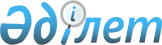 Об утверждении нормы и предельной цены субсидируемых семян по Западно-Казахстанской области
					
			Утративший силу
			
			
		
					Постановление акимата Западно-Казахстанской области от 29 апреля 2019 года № 103. Зарегистрировано Департаментом юстиции Западно-Казахстанской области 30 апреля 2019 года № 5645. Утратило силу постановлением акимата Западно-Казахстанской области от 9 декабря 2020 года № 287
      Сноска. Утратило силу постановлением акимата Западно-Казахстанской области от 09.12.2020 № 287 (вводится в действие со дня первого официального опубликования).
      В соответствии с Законом Республики Казахстан от 23 января 2001 года "О местном государственном управлении и самоуправлении в Республике Казахстан" и приказом Министра сельского хозяйства Республики Казахстан от 12 декабря 2014 года № 4-2/664. "Об утверждении Правил субсидирования развития семеноводства" (зарегистрирован в Министерстве юстиции Республики Казахстан 6 февраля 2015 года №10190) акимат Западно-Казахстанской области ПОСТАНОВЛЯЕТ:
      1. Утвердить прилагаемые нормы и предельные цены субсидируемых семян по Западно-Казахстанской области.
      2. Государственному учреждению "Управление сельского хозяйства Западно-Казахстанской области", акимам районов и города Уральска принять необходимые меры по реализации данного постановления.
      3. Государственному учреждению "Управление сельского хозяйства Западно-Казахстанской области" (Есенгалиев Б.А.) обеспечить государственную регистрацию данного постановления в органах юстиции, его официальное опубликование в Эталонном контрольном банке нормативных правовых актов Республики Казахстан и в средствах массовой информации.
      4. Контроль за исполнением настоящего постановления возложить на первого заместителя акима области Искалиева Г.Н.
      5. Настоящее постановление вводится в действие со дня первого официального опубликования. Нормы и предельные цены субсидируемых семян по Западно-Казахстанской области
					© 2012. РГП на ПХВ «Институт законодательства и правовой информации Республики Казахстан» Министерства юстиции Республики Казахстан
				Утверждено
постановлением акимата
Западно-Казахстанской области
от 29 апреля 2019 года №103
№
Наименование района (города)
Яровая пщеница
Яровая пщеница
Озимая пщеница
Озимая пщеница
№
Наименование района (города)
норма семян первой репродукции, килограмм/ гектар
предельная цена семян первой репродукции тенге/тонна
норма семян первой репродукции, килограмм/ гектар
предельная цена семян первой репродукции тенге/тонна
1
Бәйтерек
11,796
83557
7,084
91259
2
Бурлинский
11,796
83557
7,084
91259
3
Сырымский
11,796
83557
7,084
91259
4
Таскалинский
11,796
83557
7,084
91259
5
Теректинский
11,796
83557
7,084
91259
6
Чингирлауский
11,796
83557
7,084
91259
7
г. Уральск
11,796
83557
7,084
91259
№
Наименование района (города)
Озимая рожь
Озимая рожь
Ячмень
Ячмень
№
Наименование района (города)
норма семян первой репродукции, килограмм/ гектар
предельная цена семян первой репродукции тенге/тонна
норма семян первой репродукции, килограмм/ гектар
предельная цена семян первой репродукции тенге/тонна
1
Бәйтерек
12,985
80500
14,885
81300
2
Бурлинский
12,985
80500
14,885
81300
3
Джаныбекский
14,885
81300
4
Сырымский
12,985
80500
14,885
81300
5
Таскалинский
12,985
80500
14,885
81300
6
Теректинский
12,985
80500
14,885
81300
7
Чингирлауский
12,985
80500
14,885
81300
8
г. Уральск
12,985
80500
14,885
81300
№
Наименование района (города)
Просо
Просо
Овес
Овес
№
Наименование района (города)
норма семян первой репродукции, килограмм/ гектар
предельная цена семян первой репродукции тенге/тонна
норма семян первой репродукции, килограмм/ гектар
предельная цена семян первой репродукции тенге/тонна
1
Бәйтерек
1,466
196911
8,778
75393
2
Бурлинский
1,466
196911
8,778
75393
3
Сырымский
1,466
196911
8,778
75393
4
Таскалинский
1,466
196911
8,778
75393
5
Теректинский
1,466
196911
8,778
75393
6
Чингирлауский
1,466
196911
8,778
75393
7
г. Уральск
1,466
196911
8,778
75393
№
Наименование района (города)
Нут
Нут
Подсолнечник
Подсолнечник
№
Наименование района (города)
норма семян первой репродукции, килограмм/ гектар
предельная цена семян первой репродукции тенге/тонна
норма семян первой репродукции, килограмм/ гектар
предельная цена семян первой репродукции тенге/тонна
1
Бәйтерек
35,799
763425
1,039
313878
2
Бурлинский
35,799
763425
1,039
313878
3
Сырымский
35,799
763425
1,039
313878
4
Таскалинский
35,799
763425
1,039
313878
5
Теректинский
35,799
763425
1,039
313878
6
Чингирлауский
35,799
763425
1,039
313878
7
г. Уральск
35,799
763425
1,039
313878
№
Наименование района (города)
Сафлор
Сафлор
Горчица
Горчица
№
Наименование района (города)
норма семян первой репродукции, килограмм/ гектар
предельная цена семян первой репродукции тенге/тонна
норма семян первой репродукции, килограмм/ гектар
предельная цена семян первой репродукции тенге/тонна
1
Бәйтерек
1,616
150637
0,434
227448
2
Бурлинский
1,616
150637
0,434
227448
3
Сырымский
1,616
150637
0,434
227448
4
Таскалинский
1,616
150637
0,434
227448
5
Теректинский
1,616
150637
0,434
227448
6
Чингирлауский
1,616
150637
0,434
227448
7
г. Уральск
1,616
150637
0,434
227448
№
Наименование района (города)
Лен
Лен
Однолетние травы
Однолетние травы
№
Наименование района (города)
норма семян первой репродукции, килограмм/ гектар
предельная цена семян первой репродукции тенге/тонна
норма семян первой репродукции, килограмм/ гектар
предельная цена семян первой репродукции тенге/тонна
1
Бәйтерек
2,763
250087
6,100
225580
2
Бурлинский
2,763
250087
6,100
225580
3
Сырымский
2,763
250087
6,100
225580
4
Таскалинский
2,763
250087
6,100
225580
5
Теректинский
2,763
250087
6,100
225580
6
Чингирлауский
2,763
250087
6,100
225580
7
г. Уральск
2,763
250087
6,100
225580
№
Наименование района (города)
Многолетние злаковые травы
Многолетние злаковые травы
Многолетние бобовые травы
Многолетние бобовые травы
№
Наименование района (города)
норма семян первой репродукции, килограмм/ гектар
предельная цена семян первой репродукции тенге/тонна
норма семян первой репродукции, килограмм/ гектар
предельная цена семян первой репродукции тенге/тонна
1
Бәйтерек
7,800
439627
10,400
1318882
2
Бурлинский
7,800
439627
10,400
1318882
3
Джаныбекский
7,800
439627
4
Сырымский
7,800
439627
10,400
1318882
5
Таскалинский
7,800
439627
10,400
1318882
6
Теректинский
7,800
439627
10,400
1318882
7
Чингирлауский
7,800
439627
10,400
1318882
8
г. Уральск
7,800
439627
10,400
1318882
№
Наименование района (города)
Картофель
Картофель
Предельная цена приобретения семян гибридов первого поколения тенге/тонна
Предельная цена приобретения семян гибридов первого поколения тенге/тонна
Предельная цена приобретения элитных саженцев плодово-ягодных культур и винограда тенге/штук
Предельная цена приобретения элитных саженцев плодово-ягодных культур и винограда тенге/штук
№
Наименование района (города)
норма семян первой репродукции, килограмм/ гектар
предельная цена семян первой репродукции тенге/тонна
кукуруза
подсолнечник
плодовые
ягодные
1
Бәйтерек
774,479
167379
753973
1241750
906
951
2
Бурлинский
774,479
167379
753973
1241750
906
951
3
Джаныбекский
774,479
167379
4
Сырымский
774,479
167379
753973
1241750
906
951
5
Таскалинский
774,479
167379
753973
1241750
906
951
6
Теректинский
774,479
167379
753973
1241750
906
951
7
Чингирлауский
774,479
167379
753973
1241750
906
951
8
г. Уральск
774,479
167379
753973
1241750
906
951